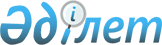 О внесении изменений в решение Северо-Казахстанского областного маслихата от 11 декабря 2020 года № 50/1 "Об областном бюджете Северо-Казахстанской области на 2021-2023 годы"Решение Северо-Казахстанского областного маслихата от 14 сентября 2021 года № 8/1. Зарегистрировано в Министерстве юстиции Республики Казахстан 28 сентября 2021 года № 24547
      РЕШИЛ:
      1. Внести в решение Северо-Казахстанского областного маслихата "Об областном бюджете Северо-Казахстанской области на 2021-2023 годы" от 11 декабря 2020 года № 50/1 (зарегистрировано в Реестре государственной регистрации нормативных правовых актов под № 6841) следующие изменения:
      пункт 1 изложить в новой редакции:
      "1. Утвердить областной бюджет Северо-Казахстанской области на 2021-2023 годы согласно приложениям 1, 2 и 3 к настоящему решению соответственно, в том числе на 2021 год в следующих объемах:
      1) доходы – 352 764 354,7 тысячи тенге, в том числе по:
      налоговым поступлениям – 29 516 858,7 тысячи тенге;
      неналоговым поступлениям – 1 574 993,2 тысячи тенге;
      поступления от продажи основного капитала – 0 тысяч тенге;
      поступления трансфертов – 321 672 502,8 тысячи тенге; 
      2) затраты – 337 939 209,3 тысячи тенге; 
      3) чистое бюджетное кредитование – 15 378 765 тысяч тенге, в том числе:
      бюджетные кредиты – 21 640 776,5 тысячи тенге;
      погашение бюджетных кредитов – 6 262 011,5 тысячи тенге;
      4) сальдо по операциям с финансовыми активами – 20 185 000 тысяч тенге, в том числе:
      приобретение финансовых активов – 20 185 000 тысяч тенге;
      поступления от продажи финансовых активов государства – 0 тысяч тенге;
      5) дефицит (профицит) бюджета – -20 738 619,6 тысячи тенге;
      6) финансирование дефицита (использование профицита) бюджета – 20 738 619,6 тысячи тенге:
      поступление займов – 18 536 287 тысяч тенге;
      погашение займов – 6 100 930,5 тысячи тенге;
      используемые остатки бюджетных средств – 8 303 263,1 тысячи тенге.";
      пункт 13 изложить в новой редакции:
      "13. Утвердить резерв местного исполнительного органа Северо-Казахстанской области на 2021 год в сумме 103 995,6 тысяч тенге.";
      приложения 1, 5 к указанному решению изложить в новой редакции согласно приложениям 1, 2 к настоящему решению.
      2. Настоящее решение вводится в действие с 1 января 2021 года. Северо-Казахстанский областной бюджет на 2021 год Расходы областного бюджета на 2021 год за счет свободных остатков бюджетных средств, сложившихся на 1 января 2021 года, и возврата неиспользованных (недоиспользованных) в 2020 году целевых трансфертов из областного бюджета и республиканского бюджета
      Доходы:
      Расходы: Доиспользование свободных остатков за счет внутренних займов в рамках проекта "Дорожная карта занятости на 2020-2021 годы", выпущенных в 2020 году (облигации)
					© 2012. РГП на ПХВ «Институт законодательства и правовой информации Республики Казахстан» Министерства юстиции Республики Казахстан
				
      Секретарь
Северо-Казахстанского областного маслихата 

В. Бубенко
Приложение 1к решению Северо-Казахстанскогообластного маслихатаот 14 сентября 2021 года № 8/1Приложение 1к решению Северо-Казахстанскогообластного маслихатаот 11 декабря 2020 года № 50/1
Категория
Категория
Категория
Категория
Наименование
Сумма, 

тысяч тенге
Класс
Класс
Класс
Наименование
Сумма, 

тысяч тенге
Под

класс
1
2
2
3
4
5
1) Доходы
352 764 354,7
1
Налоговые поступления
29 516 858,7
01
01
Подоходный налог
27 065 116,7
1
Корпоративный подоходный налог
9 740 676,7
2
Индивидуальный подоходный налог
17 324 440
05
05
Внутренние налоги на товары, работы и услуги
2 451 742
3
Поступления за использование природных и других ресурсов
2 451 742
2
Неналоговые поступления
1 574 993,2
01
01
Доходы от государственной собственности
509 313,9
1
Поступления части чистого дохода государственных предприятий
97 497
5
Доходы от аренды имущества, находящегося в государственной собственности
58 601
7
Вознаграждения по кредитам, выданным из государственного бюджета
353 215,9
04
04
Штрафы, пени, санкции, взыскания, налагаемые государственными учреждениями, финансируемыми из государственного бюджета, а также содержащимися и финансируемыми из бюджета (сметы расходов) Национального Банка Республики Казахстан
238 624,6
1
Штрафы, пени, санкции, взыскания, налагаемые государственными учреждениями, финансируемыми из государственного бюджета, а также содержащимися и финансируемыми из бюджета (сметы расходов) Национального Банка Республики Казахстан, за исключением поступлений от организаций нефтяного сектора и в Фонд компенсации потерпевшим
238 624,6
06
06
Прочие неналоговые поступления
827 054,7
1
Прочие неналоговые поступления
827 054,7
4
Поступления трансфертов
321 672 502,8
01
01
Трансферты из нижестоящих органов государственного управления
49 441 574,8
2
Трансферты из районных (городов областного значения) бюджетов
49 441 574,8
02
02
Трансферты из вышестоящих органов государственного управления
272 230 928
1
Трансферты из республиканского бюджета
272 230 928
Функциональная группа 
Функциональная группа 
Функциональная группа 
Функциональная группа 
Наименование
Сумма, 

тысяч тенге
Функциональная подгруппа
Функциональная подгруппа
Функциональная подгруппа
Сумма, 

тысяч тенге
Администратор 

бюджетных 

программ
Администратор 

бюджетных 

программ
Администратор 

бюджетных 

программ
Сумма, 

тысяч тенге
Программа
Программа
Сумма, 

тысяч тенге
1
2
3
4
5
6
 2) Затраты
337 939 209,3
01
Государственные услуги общего характера
6 511 342
1
Представительные, исполнительные и другие органы, выполняющие общие функции государственного управления
4 483 544,2
110
Аппарат маслихата области
63 683
001
Услуги по обеспечению деятельности маслихата области
63 683
120
Аппарат акима области
4 097 803,2
001
Услуги по обеспечению деятельности акима области
1 799 785,2
004
Капитальные расходы государственного органа
18 760
007
Капитальные расходы подведомственных государственных учреждений и организаций
176 661,6
009
Обеспечение и проведение выборов акимов городов районного значения, сел, поселков, сельских округов
400 716
113
Целевые текущие трансферты нижестоящим бюджетам
1 701 880,4
263
Управление внутренней политики области
63 382
075
Обеспечение деятельности Ассамблеи народа Казахстана области
63 382
282
Ревизионная комиссия области
258 676
001
Услуги по обеспечению деятельности ревизионной комиссии области
248 186
003
Капитальные расходы государственного органа
10 490
2
Финансовая деятельность
421 300
257
Управление финансов области
341 764
001
Услуги по реализации государственной политики в области исполнения местного бюджета и управления коммунальной собственностью
329 373
009
Приватизация, управление коммунальным имуществом, постприватизационная деятельность и регулирование споров, связанных с этим
1 426
013
Капитальные расходы государственного органа
10 965
718
Управление государственных закупок области
79 536
001
Услуги по реализации государственной политики в области государственных закупок на местном уровне
78 835
003
Капитальные расходы государственного органа
701
5
Планирование и статистическая деятельность
160 676,1
727
Управление экономики области
160 676,1
001
Услуги по реализации государственной политики в области формирования и развития экономической политики области
129 276,1
061
Экспертиза и оценка документации по вопросам бюджетных инвестиций и государственно-частного партнерства, в том числе концессии
31 400
9
Прочие государственные услуги общего характера
1 445 821,7
269
Управление по делам религий области
44 563
001
Услуги по реализации государственной политики в сфере религиозной деятельности на местном уровне
40 153
005
Изучение и анализ религиозной ситуации в регионе
4 410
288
Управление строительства, архитектуры и градостроительства области 
1 401 258,7
061
Развитие объектов государственных органов
1 401 258,7
02
Оборона
369 213
1
Военные нужды
94 632
120
Аппарат акима области
94 632
010
Мероприятия в рамках исполнения всеобщей воинской обязанности
45 093
011
Подготовка территориальной обороны и территориальная оборона областного масштаба
49 539
2
Организация работы по чрезвычайным ситуациям
274 581
120
Аппарат акима области
68 956
012
Мобилизационная подготовка и мобилизация областного масштаба
49 011
014
Предупреждение и ликвидация чрезвычайных ситуаций областного масштаба
19 945
287
Территориальный орган, уполномоченных органов в области чрезвычайных ситуаций природного и техногенного характера, гражданской обороны, финансируемый из областного бюджета
205 625
002
Капитальные расходы территориального органа и подведомственных государственных учреждений
200 000
004
Предупреждение и ликвидация чрезвычайных ситуаций областного масштаба
5 625
03
Общественный порядок, безопасность, правовая, судебная, уголовно-исполнительная деятельность
7 827 495,2
1
Правоохранительная деятельность
7 827 495,2
252
Исполнительный орган внутренних дел, финансируемый из областного бюджета
7 827 495,2
001
Услуги по реализации государственной политики в области обеспечения охраны общественного порядка и безопасности на территории области
6 525 613,2
003
Поощрение граждан, участвующих в охране общественного порядка
6 195
006
Капитальные расходы государственного органа
1 295 687
04
Образование
108 112 315,1
1
Дошкольное воспитание и обучение
7 852 292
261
Управление образования области
7 852 292
081
Дошкольное воспитание и обучение
5 778 735
202
Реализация государственного образовательного заказа в дошкольных организациях образования
2 073 557
2
Начальное, основное среднее и общее среднее образование
77 601 918,5
261
Управление образования области
72 734 798,6
003
Общеобразовательное обучение по специальным образовательным учебным программам
2 371 596
006
Общеобразовательное обучение одаренных детей в специализированных организациях образования
1 443 759
055
Дополнительное образование для детей и юношества
2 080 895
082
Общеобразовательное обучение в государственных организациях начального, основного и общего среднего образования
55 363 067,6
083
Организация бесплатного подвоза учащихся до ближайшей школы и обратно в сельской местности
42 502
203
Реализация подушевого финансирования в государственных организациях среднего образования
11 432 979
285
Управление физической культуры и спорта области
3 502 801,9
006
Дополнительное образование для детей и юношества по спорту
2 901 709,9
007
Общеобразовательное обучение одаренных в спорте детей в специализированных организациях образования
601 092
288
Управление строительства, архитектуры и градостроительства области
1 364 318
012
Строительство и реконструкция объектов начального, основного среднего и общего среднего образования
830 240
069
Строительство и реконструкция объектов дополнительного образования
534 078
4
Техническое и профессиональное, послесреднее образование
13 345 631
253
Управление здравоохранения области
249 591
043
Подготовка специалистов в организациях технического и профессионального, послесреднего образования
183 057
044
Оказание социальной поддержки обучающимся по программам технического и профессионального, послесреднего образования
66 534
261
Управление образования области
5 866 298
024
Подготовка специалистов в организациях технического и профессионального образования
5 866 298
288
Управление строительства, архитектуры и градостроительства области
7 229 742
099
Строительство и реконструкция объектов технического, профессионального и послесреднего образования
7 229 742
5
Переподготовка и повышение квалификации специалистов
1 140 802
120
Аппарат акима области
10 473
019
Обучение участников избирательного процесса
10 473
261
Управление образования области
1 130 329
052
Повышение квалификации, подготовка и переподготовка кадров в рамках Государственной программы развития продуктивной занятости и массового предпринимательства на 2017–2021 годы "Еңбек"
1 130 329
6
Высшее и послевузовское образование
1 135 786,5
253
Управление здравоохранения области
239 076
057
Подготовка специалистов с высшим, послевузовским образованием и оказание социальной поддержки обучающимся
239 076
261
Управление образования области
69 340
057
Подготовка специалистов с высшим, послевузовским образованием и оказание социальной поддержки обучающимся
69 340
288
Управление строительства, архитектуры и градостроительства области
827 370,5
082
Строительство и реконструкция объектов высшего и послевузовского образования 
827 370,5
9
Прочие услуги в области образования
7 035 885,1
261
Управление образования области
7 035 885,1
001
Услуги по реализации государственной политики на местном уровне в области образования
512 462
004
Информатизация системы образования в государственных организациях образования 
97 517
005
Приобретение и доставка учебников, учебно-методических комплексов государственных организациях образования
944 144
007
Проведение школьных олимпиад, внешкольных мероприятий и конкурсов областного, районного (городского) масштабов
55 426
011
Обследование психического здоровья детей и подростков и оказание психолого-медико-педагогической консультативной помощи населению
500 622
013
Капитальные расходы государственного органа
10 490
029
Методическое и финансовое сопровождение системы образования
956 325,7
067
Капитальные расходы подведомственных государственных учреждений и организаций
3 683 080
080
Реализация инициативы Фонда Нурсултана Назарбаева на выявление и поддержку талантов "EL UMITI"
53 000
086
Выплата единовременных денежных средств казахстанским гражданам, усыновившим (удочерившим) ребенка (детей)-сироту и ребенка (детей), оставшегося без попечения родителей
4 159,8
087
Ежемесячные выплаты денежных средств опекунам (попечителям) на содержание ребенка-сироты (детей-сирот), и ребенка (детей), оставшегося без попечения родителей
218 658,6
05
Здравоохранение
7 880 865,8
2
Охрана здоровья населения
2 737 620,4
253
Управление здравоохранения области
900 630
006
Услуги по охране материнства и детства
217 924
007
Пропаганда здорового образа жизни
30 731
041
Дополнительное обеспечение гарантированного объема бесплатной медицинской помощи по решению местных представительных органов областей
320 027
050
Возмещение лизинговых платежей по санитарному транспорту, медицинским изделиям, требующие сервисного обслуживания, приобретенных на условиях финансового лизинга
331 948
288
Управление строительства, архитектуры и градостроительства области
1 836 990,4
038
Строительство и реконструкция объектов здравоохранения
1 836 990,4
3
Специализированная медицинская помощь
952 630
253
Управление здравоохранения области
952 630
027
Централизованный закуп и хранение вакцин и других медицинских иммунобиологических препаратов для проведения иммунопрофилактики населения
952 630
5
Другие виды медицинской помощи
81 637
253
Управление здравоохранения области
81 637
029
Областные базы специального медицинского снабжения
81 637
9
Прочие услуги в области здравоохранения
4 108 978,4
253
Управление здравоохранения области
4 108 978,4
001
Услуги по реализации государственной политики на местном уровне в области здравоохранения
199 448,4
008
Реализация мероприятий по профилактике и борьбе со СПИД в Республике Казахстан
88 865
016
Обеспечение граждан бесплатным или льготным проездом за пределы населенного пункта на лечение
252
018
Информационно-аналитические услуги в области здравоохранения
45 756
023
Социальная поддержка медицинских и фармацевтических работников
196 950
030
Капитальные расходы государственных органов здравоохранения
7 761,8
033
Капитальные расходы медицинских организаций здравоохранения
3 569 945,2
06
Социальная помощь и социальное обеспечение
10 835 403,4
1
Социальное обеспечение
4 978 362,3
256
Управление координации занятости и социальных программ области
3 817 368
002
Предоставление специальных социальных услуг для престарелых и инвалидов в медико-социальных учреждениях (организациях) общего типа, в центрах оказания специальных социальных услуг, в центрах социального обслуживания
820 132
012
Предоставление специальных социальных услуг для детей-инвалидов в государственных медико-социальных учреждениях (организациях) для детей с нарушениями функций опорно-двигательного аппарата, в центрах оказания специальных социальных услуг, в центрах социального обслуживания
94 990
013
Предоставление специальных социальных услуг для инвалидов с психоневрологическими заболеваниями, в психоневрологических медико-социальных учреждениях (организациях), в центрах оказания специальных социальных услуг, в центрах социального обслуживания
2 398 721
014
Предоставление специальных социальных услуг для престарелых, инвалидов, в том числе детей-инвалидов, в реабилитационных центрах
93 809
015
Предоставление специальных социальных услуг для детей-инвалидов с психоневрологическими патологиями в детских психоневрологических медико-социальных учреждениях (организациях), в центрах оказания специальных социальных услуг, в центрах социального обслуживания
409 716
261
Управление образования области
1 160 994,3
015
Социальное обеспечение сирот, детей, оставшихся без попечения родителей
798 990
092
Содержание ребенка (детей), переданного патронатным воспитателям
223 045
095
Содержание детей школьного возраста из отдаленных населенных пунктов, переданных временной семье
87 879,3
201
Государственная поддержка по содержанию детей-сирот и детей, оставшихся без попечения родителей, в детских домах семейного типа и приемных семьях
51 080
2
Социальная помощь
140 424
256
Управление координации занятости и социальных программ области
136 112
003
Социальная поддержка инвалидов
136 112
261
Управление образования области
4 312
084
Социальная поддержка обучающихся и воспитанников организаций образования очной формы обучения в виде льготного проезда на общественном транспорте (кроме такси) по решению местных представительных органов
4 312
9
Прочие услуги в области социальной помощи и социального обеспечения
5 716 617,1
256
Управление координации занятости и социальных программ области
5 611 655,1
001
Услуги по реализации государственной политики на местном уровне в области обеспечения занятости и реализации социальных программ для населения
175 851
007
Капитальные расходы государственного органа 
46 692,1
018
Размещение государственного социального заказа в неправительственных организациях
117 249
044
Реализация миграционных мероприятий на местном уровне
3 523
053
Услуги по замене и настройке речевых процессоров к кохлеарным имплантам
20 020
067
Капитальные расходы подведомственных государственных учреждений и организаций
114 273
113
Целевые текущие трансферты нижестоящим бюджетам
5 134 047
263
Управление внутренней политики области 
23 421
077
Обеспечение прав и улучшение качества жизни инвалидов в Республике Казахстан
23 421
298
Управление государственной инспекции труда области
81 541
001
Услуги по реализации государственной политики в области регулирования трудовых отношений на местном уровне
70 576
003
Капитальные расходы государственного органа
10 965
07
Жилищно-коммунальное хозяйство
19 721 265,2
1
Жилищное хозяйство
15 776,2
279
Управление энергетики и жилищно-коммунального хозяйства области
15 776,2
045
Ремонт и благоустройство объектов городов и сельских населенных пунктов в рамках Государственной программы развития продуктивной занятости и массового предпринимательства на 2017-2021 годы "Еңбек"
15 776,2
2
Коммунальное хозяйство
19 705 489
279
Управление энергетики и жилищно-коммунального хозяйства области
19 610 889
001
Услуги по реализации государственной политики на местном уровне в области энергетики и жилищно-коммунального хозяйства
89 893
032
Субсидирование стоимости услуг по подаче питьевой воды из особо важных групповых и локальных систем водоснабжения, являющихся безальтернативными источниками питьевого водоснабжения 
2 731 321,7
113
Целевые текущие трансферты нижестоящим бюджетам
8 132 572,1
114
Целевые трансферты на развитие нижестоящим бюджетам
8 657 102,2
288
Управление строительства, архитектуры и градостроительства области
94 600
030
Развитие коммунального хозяйства
94 600
08
Культура, спорт, туризм и информационное пространство
9 504 622
1
Деятельность в области культуры
2 337 709
288
Управление строительства, архитектуры и градостроительства области
620 947
027
Развитие объектов культуры
620 947
748
Управление культуры, развития языков и архивного дела области
1 716 762
005
Поддержка культурно-досуговой работы
261 047
007
Обеспечение сохранности историко-культурного наследия и доступа к ним
397 954
008
Поддержка театрального и музыкального искусства
1 057 761
2
Спорт
3 918 341,4
285
Управление физической культуры и спорта области
3 493 219,7
001
Услуги по реализации государственной политики на местном уровне в сфере физической культуры и спорта
83 300
002
Проведение спортивных соревнований на областном уровне
95 897
003
Подготовка и участие членов областных сборных команд по различным видам спорта на республиканских и международных спортивных соревнованиях
3 206 062
005
Капитальные расходы государственного органа
920
032
Капитальные расходы подведомственных государственных учреждений и организаций
107 040,7
288
Управление строительства, архитектуры и градостроительства области
425 121,7
024
Развитие объектов спорта
425 121,7
3
Информационное пространство
1 276 980
263
Управление внутренней политики области 
626 961
007
Услуги по проведению государственной информационной политики 
626 961
748
Управление культуры, развития языков и архивного дела области
650 019
002
Развитие государственного языка и других языков народа Казахстана
52 746
009
Обеспечение функционирования областных библиотек
220 138
010
Обеспечение сохранности архивного фонда
377 135
4
Туризм
347 277,4
266
Управление предпринимательства и 

индустриально-инновационного развития области
9 800
021
Регулирование туристской деятельности
9 800
288
Управление строительства, архитектуры и градостроительства области
337 477,4
089
Развитие объектов туризма
337 477,4
9
Прочие услуги по организации культуры, спорта, туризма и информационного пространства
1 624 314,2
263
Управление внутренней политики области 
203 559,2
001
Услуги по реализации государственной внутренней политики на местном уровне
129 917,7
003
Реализация мероприятий в сфере молодежной политики
48 771
005
Капитальные расходы государственного органа
16 490
032
Капитальные расходы подведомственных государственных учреждений и организаций
8 380,5
748
Управление культуры, развития языков и архивного дела области
1 420 755
001
Услуги по реализации государственной политики 

на местном уровне в области культуры, развития языков и архивного дела
125 117
003
Капитальные расходы государственного органа
2 000
032
Капитальные расходы подведомственных государственных учреждений и организаций 
81 571
113
Целевые текущие трансферты нижестоящим бюджетам
1 212 067
09
Топливно-энергетический комплекс и недропользование 
104 000
1
Топливо и энергетика
104 000
279
Управление энергетики и жилищно-коммунального хозяйства области
104 000
050
Субсидирование затрат энергопроизводящих организаций на приобретение топлива для бесперебойного проведения отопительного сезона
104 000
10
Сельское, водное, лесное, рыбное хозяйство, особо охраняемые природные территории, охрана окружающей среды и животного мира, земельные отношения
52 219 285,3
1
Сельское хозяйство
50 357 782,7
719
Управление ветеринарии области
1 688 653,7
001
Услуги по реализации государственной политики 

на местном уровне в сфере ветеринарии
145 059
003
Капитальные расходы государственного органа
48 000
010
Организация отлова и уничтожения бродячих собак и кошек
61 037,8
011
Возмещение владельцам стоимости обезвреженных (обеззараженных) и переработанных без изъятия животных, продукции и сырья животного происхождения, представляющих опасность для здоровья животных и человека
36 973
012
Проведения ветеринарных мероприятий по профилактике и диагностике энзоотических болезней животных
99 548
013
Проведение мероприятий по идентификации сельскохозяйственных животных
120 372,8
014
Проведение противоэпизоотических мероприятий
1 099 240
028
Услуги по транспортировке ветеринарных препаратов до пункта временного хранения
1 600
030
Централизованный закуп ветеринарных препаратов по профилактике и диагностике энзоотических болезней животных, услуг по их профилактике и диагностике, организация их хранения и транспортировки (доставки) местным исполнительным органам районов (городов областного значения)
51 402,3
040
Централизованный закуп средств индивидуальной защиты работников, приборов, инструментов, техники, оборудования и инвентаря, для материально-технического оснащения государственных ветеринарных организаций
25 420,8
741
Управление сельского хозяйства и земельных отношений области
48 669 129
002
Субсидирование развития семеноводства
2 128 164
005
Субсидирование стоимости пестицидов, биоагентов (энтомофагов), предназначенных для проведения обработки против вредных и особо опасных вредных организмов с численностью выше экономического порога вредоносности и карантинных объектов
9 610 498
019
Услуги по распространению и внедрению инновационного опыта
30 000
045
Определение сортовых и посевных качеств семенного и посадочного материала
141 402
046
Государственный учет и регистрация тракторов, прицепов к ним, самоходных сельскохозяйственных, мелиоративных и дорожно-строительных машин и механизмов
7 493
047
Субсидирование стоимости удобрений 

(за исключением органических)
6 143 847
050
Возмещение части расходов, понесенных субъектом агропромышленного комплекса, при инвестиционных вложениях
13 361 059
051
Субсидирование в рамках гарантирования и страхования займов субъектов агропромышленного комплекса
200 000
053
Субсидирование развития племенного животноводства, повышение продуктивности и качества продукции животноводства
8 850 785
055
Субсидирование процентной ставки по кредитным и лизинговым обязательствам в рамках направления по финансовому оздоровлению субъектов агропромышленного комплекса
16 644
056
Субсидирование ставок вознаграждения при кредитовании, а также лизинге на приобретение сельскохозяйственных животных, техники и технологического оборудования
6 156 663
057
Субсидирование затрат перерабатывающих предприятий на закуп сельскохозяйственной продукции для производства продуктов ее глубокой переработки в сфере животноводства
2 009 394
060
Частичное гарантирование по микрокредитам в рамках Государственной программы развития продуктивной занятости и массового предпринимательства на 2017-2021 годы "Еңбек"
9 180
061
Субсидирование операционных затрат микрофинансовых организаций в рамках Государственной программы развития продуктивной занятости и массового предпринимательства на 2017-2021 годы "Еңбек"
4 000
2
Водное хозяйство
4 000
254
Управление природных ресурсов и регулирования природопользования области
4 000
002
Установление водоохранных зон и полос водных объектов
4 000
3
Лесное хозяйство
1 189 361
254
Управление природных ресурсов и регулирования природопользования области
1 189 361
005
Охрана, защита, воспроизводство лесов и лесоразведение
1 156 768
006
Охрана животного мира
32 593
5
Охрана окружающей среды
298 453
254
Управление природных ресурсов и регулирования природопользования области
298 453
001
Услуги по реализации государственной политики в сфере охраны окружающей среды на местном уровне
108 703
013
Капитальные расходы государственного органа
10 490
032
Капитальные расходы подведомственных государственных учреждений и организаций
179 260
6
Земельные отношения
69 402
729
Управление земельной инспекции области
69 402
001
Услуги по реализации государственной политики на местном уровне в сфере контроля за использованием и охраной земель
69 402
9
Прочие услуги в области сельского, водного, лесного, рыбного хозяйства, охраны окружающей среды и земельных отношений
300 286,6
741
Управление сельского хозяйства и земельных отношений области
300 286,6
001
Услуги по реализации государственной политики в сфере сельского хозяйства и регулирования земельных отношений на местном уровне
289 796,6
003
Капитальные расходы государственного органа
10 490
11
Промышленность, архитектурная, градостроительная и строительная деятельность
17 900 867,6
2
Архитектурная, градостроительная и строительная деятельность
17 900 867,6
288
Управление строительства, архитектуры и градостроительства области
17 831 855,6
001
Услуги по реализации государственной политики в области строительства, архитектуры и градостроительства на местном уровне
131 593,2
003
Капитальные расходы государственного органа
10 000
004
Разработка комплексных схем градостроительного развития и генеральных планов населенных пунктов
7 985
113
Целевые текущие трансферты нижестоящим бюджетам
2 321 977
114
Целевые трансферты на развитие нижестоящим бюджетам
15 360 300,4
728
Управление государственного 

архитектурно-строительного контроля и лицензирования области
69 012
001
Услуги по реализации государственной политики в области архитектурно-строительного контроля и лицензирования на местном уровне 
69 012
12
Транспорт и коммуникации
27 969 451,6
1
Автомобильный транспорт
9 753 929,2
268
Управление пассажирского транспорта и автомобильных дорог области
9 753 929,2
002
Развитие транспортной инфраструктуры
1 386 075,3
003
Обеспечение функционирования автомобильных дорог
1 270 000
025
Капитальный и средний ремонт автомобильных дорог областного значения и улиц населенных пунктов
1 549 778,9
028
Реализация приоритетных проектов транспортной инфраструктуры
5 548 075
9
Прочие услуги в сфере транспорта и коммуникаций
18 215 522,4
268
Управление пассажирского транспорта и автомобильных дорог области
18 215 522,4
001
Услуги по реализации государственной политики 

на местном уровне в области транспорта и коммуникаций
122 802,6
005
Субсидирование пассажирских перевозок по социально значимым межрайонным (междугородним) сообщениям
416 099,2
011
Капитальные расходы государственного органа
85 983
113
Целевые текущие трансферты нижестоящим бюджетам
15 619 111,6
114
Целевые трансферты на развитие нижестоящим бюджетам
1 971 526
13
Прочие
11 539 853,4
1
Регулирование экономической деятельности
888 617,1
288
Управление строительства, архитектуры и градостроительства области
888 617,1
040
Развитие инфраструктуры специальных экономических зон, индустриальных зон, индустриальных парков
888 617,1
3
Поддержка предпринимательской деятельности и защита конкуренции
5 629 762
266
Управление предпринимательства и 

индустриально-инновационного развития области
5 379 762
005
Поддержка частного предпринимательства в рамках Государственной программы поддержки и развития бизнеса "Дорожная карта бизнеса - 2025"
16 000
008
Поддержка предпринимательской деятельности
6 759
010
Субсидирование процентной ставки по кредитам в рамках Государственной программы поддержки и развития бизнеса "Дорожная карта бизнеса - 2025"
3 170 000
011
Частичное гарантирование кредитов малому и среднему бизнесу в рамках Государственной программы поддержки и развития бизнеса "Дорожная карта бизнеса - 2025"
1 930 000
027
Частичное гарантирование по микрокредитам в рамках Государственной программы развития продуктивной занятости и массового предпринимательства на 2017-2021 годы "Еңбек"
36 003
082
Предоставление государственных грантов молодым предпринимателям для реализации новых 

бизнес-идей в рамках Государственной программы поддержки и развития бизнеса "Дорожная карта бизнеса-2025"
221 000
279
Управление энергетики и жилищно-коммунального хозяйства области
250 000
024
Развитие индустриальной инфраструктуры в рамках Государственной программы поддержки и развития бизнеса "Дорожная карта бизнеса-2025"
250 000
9
Прочие
5 021 474,3
253
Управление здравоохранения области
520 606,9
058
Реализация мероприятий по социальной и инженерной инфраструктуре в сельских населенных пунктах в рамках проекта "Ауыл-Ел бесігі"
217 093,9
096
Выполнение государственных обязательств по проектам государственно-частного партнерства
303 513
257
Управление финансов области
103 995,6
012
Резерв местного исполнительного органа области
103 995,6
261
Управление образования области
3 343 986,8
079
Реализация мероприятий по социальной и инженерной инфраструктуре в сельских населенных пунктах в рамках проекта "Ауыл-Ел бесігі"
3 012 224,8
096
Выполнение государственных обязательств по проектам государственно-частного партнерства 
331 762
266
Управление предпринимательства и 

индустриально-инновационного развития области
166 234
001
Услуги по реализации государственной политики 

на местном уровне в области развития предпринимательства и 

индустриально-инновационной деятельности
147 110
003
Капитальные расходы государственного органа
5 000
004
Реализация мероприятий в рамках государственной поддержки индустриально-инновационной деятельности
14 124
268
Управление пассажирского транспорта и автомобильных дорог области
650 000
096
Выполнение государственных обязательств по проектам государственно-частного партнерства
650 000
285
Управление физической культуры и спорта области
226 651
096
Выполнение государственных обязательств по проектам государственно-частного партнерства 
226 651
727
Управление экономики области
10 000
003
Разработка или корректировка, а также проведение необходимых экспертиз технико-экономических обоснований местных бюджетных инвестиционных проектов и конкурсных документаций проектов государственно-частного партнерства, концессионных проектов, консультативное сопровождение проектов государственно-частного партнерства и концессионных проектов
10 000
14
Обслуживание долга
1 897 417,9
1
Обслуживание долга
1 897 417,9
257
Управление финансов области
1 897 417,9
004
Обслуживание долга местных исполнительных органов 
1 894 942,9
016
Обслуживание долга местных исполнительных органов по выплате вознаграждений и иных платежей по займам из республиканского бюджета
2 475
15
Трансферты
55 545 811,8
1
Трансферты
55 545 811,8
257
Управление финансов области 
55 545 811,8
007
Субвенции
47 150 037
011
Возврат неиспользованных (недоиспользованных) целевых трансфертов
638 543,8
024
Целевые текущие трансферты из нижестоящего бюджета на компенсацию потерь вышестоящего бюджета в связи с изменением законодательства
7 757 231
3) Чистое бюджетное кредитование
15 378 765
Бюджетные кредиты
21 640 776,5
06
Социальная помощь и социальное обеспечение
1 082 605
9
Прочие услуги в области социальной помощи и социального обеспечения
1 082 605
268
Управление пассажирского транспорта и автомобильных дорог области
31 292,3
088
Кредитование районных (городов областного значения) бюджетов для финансирования мер 

в рамках Дорожной карты занятости
31 292,3
279
Управление энергетики и жилищно-коммунального хозяйства области
330 655,2
088
Кредитование районных (городов областного значения) бюджетов для финансирования мер 

в рамках Дорожной карты занятости
330 655,2
288
Управление строительства, архитектуры и градостроительства области 
621 751
088
Кредитование районных (городов областного значения) бюджетов для финансирования мер 

в рамках Дорожной карты занятости
621 751
748
Управление культуры, развития языков и архивного дела области
98 906,5
088
Кредитование районных (городов областного значения) бюджетов для финансирования мер 

в рамках Дорожной карты занятости
98 906,5
07
Жилищно-коммунальное хозяйство
15 881 154,5
1
Жилищное хозяйство
15 881 154,5
279
Управление энергетики и жилищно-коммунального хозяйства области
1 022 149
087
Кредитование районных (городов областного значения) бюджетов на проведение капитального ремонта общего имущества объектов кондоминиумов
1 022 149
288
Управление строительства, архитектуры и градостроительства области 
14 859 005,5
009
Кредитование районных (городов областного значения) бюджетов на проектирование и (или) строительство жилья
14 859 005,5
10
Сельское, водное, лесное, рыбное хозяйство, особо охраняемые природные территории, охрана окружающей среды и животного мира, земельные отношения
3 090 384
1
Сельское хозяйство
1 200 000
741
Управление сельского хозяйства и земельных отношений области
1 200 000
037
Предоставление бюджетных кредитов для содействия развитию предпринимательства в рамках Государственной программы развития продуктивной занятости и массового предпринимательства на 2017-2021 годы "Еңбек"
1 200 000
9
Прочие услуги в области сельского, водного, лесного, рыбного хозяйства, охраны окружающей среды и земельных отношений
1 890 384
266
Управление предпринимательства и 

индустриально-инновационного развития области
600 000
030
Кредитование специализированных организаций 

для реализации механизмов стабилизации цен на социально значимые продовольственные товары
600 000
727
Управление экономики области
1 290 384
007
Бюджетные кредиты местным исполнительным органам для реализации мер социальной поддержки специалистов
1 290 384
13
Прочие
1 586 633
3
Поддержка предпринимательской деятельности и защита конкуренции
1 586 633
266
Управление предпринимательства 

и индустриально-инновационного развития области
586 633
069
Кредитование на содействие развитию предпринимательства в областных центрах и моногородах
586 633
741
Управление сельского хозяйства и земельных отношений области
1 000 000
076
Кредитование предпринимательских инициатив в рамках Дорожной карты занятости на 2020-2021 годы
1 000 000
Категория
Категория
Категория
Категория
Наименование
Сумма, 

тысяч тенге
Класс
Класс
Класс
 Подкласс
 Подкласс
5
Погашение бюджетных кредитов
6 262 011,5
1
Погашение бюджетных кредитов
6 262 011,5
1
Погашение бюджетных кредитов, выданных из государственного бюджета
6 262 011,5
Функциональная группа
Функциональная группа
Функциональная группа
Функциональная группа
Наименование
Сумма, 

тысяч тенге
Функциональная подгруппа
Функциональная подгруппа
Функциональная подгруппа
Администратор 

бюджетных 

программ
Администратор 

бюджетных 

программ
Администратор 

бюджетных 

программ
Программа
Программа
4) Сальдо по операциям с финансовыми активами
20 185 000
Приобретение финансовых активов
20 185 000
13
Прочие
20 185 000
9
Прочие
20 185 000
266
Управление предпринимательства и 

индустриально-инновационного развития области
300 000
065
Формирование или увеличение уставного капитала юридических лиц
300 000
741
Управление сельского хозяйства и земельных отношений области
19 885 000
065
Формирование или увеличение уставного капитала юридических лиц
19 885 000
Поступления от продажи финансовых активов государства
0
Категория
Категория
Категория
Категория
Наименование
Сумма,

 тысяч тенге
Класс
Класс
Класс
Подкласс
Подкласс
5) Дефицит (профицит) бюджета
-20 738 619,6
6) Финансирование дефицита
20 738 619,6
(использование профицита) бюджета
7
Поступления займов
18 536 287
1
Внутренние государственные займы
18 536 287
1
Государственные эмиссионные ценные бумаги
13 657 642
2
Договоры займа
4 878 645
Функциональная группа 
Функциональная группа 
Функциональная группа 
Функциональная группа 
Наименование
Сумма, 

тысяч тенге
Функциональная подгруппа
Функциональная подгруппа
Функциональная подгруппа
Администратор 

бюджетных 

программ
Администратор 

бюджетных 

программ
Администратор 

бюджетных 

программ
Программа
Программа
16
Погашение займов
6 100 930,5
1
Погашение займов
6 100 930,5
257
Управление финансов области 
6 100 930,5
008
Погашение долга местного исполнительного органа 
3 186 018
015
Погашение долга местного исполнительного органа перед вышестоящим бюджетом
2 914 912,5
Категория
Категория
Категория
Категория
Наименование
Сумма, 

тысяч тенге
Класс
Класс
Класс
Подкласс
Подкласс
Подкласс
8
Используемые остатки бюджетных средств
8 303 263,1
1
Остатки бюджетных средств
8 303 263,1
1
Свободные остатки бюджетных средств
8 303 263,1Приложение 2к решению Северо-Казахстанскогообластного маслихатаот 14 сентября 2021 года № 8/1Приложение 5к решению Северо-Казахстанскогообластного маслихатаот 11 декабря 2020 года № 50/1
Категория 
Категория 
Категория 
Категория 
Категория 
Наименование 
Сумма, тысяч тенге
Класс
Класс
Класс
Класс
Сумма, тысяч тенге
Подкласс 
Подкласс 
Сумма, тысяч тенге
Специфика
Сумма, тысяч тенге
2
Неналоговые поступления
521 438,7
06
06
Прочие неналоговые поступления
521 438,7
1
Прочие неналоговые поступления
521 438,7
09
Другие неналоговые поступления в местный бюджет
521 438,7
4
Поступления трансфертов 
176 551,8
01
01
Трансферты из нижестоящих органов государственного управления
176 551,8
2
Трансферты из районных (городов областного значения) бюджетов
176 551,8
02
Возврат неиспользованных (недоиспользованных) целевых трансфертов
176 551,8
в том числе:
Из республиканского бюджета:
115 413,5
Айыртауский район
261,5
Акжарский район
8,7
Аккайынский район
355,2
Есильский район
7 394,8
Жамбылский район
14 167,1
Магжана Жумабаева
35 189,3
Кызылжарский район
50 027,7
Мамлютский район
659,9
район имени Габита Мусрепова
1 381,7
Тайыншинский район
521,8
Тимирязевский район
1 119,1
Уалихановский район
1 018,6
район Шал акына
40,8
город Петропавловск
3 267,3
Из областного бюджета:
61 138,3
Айыртауский район
2 307,7
Акжарский район
1,6
Аккайынский район
1
Есильский район
10,6
Жамбылский район
1,4
Магжана Жумабаева
15 455,8
Кызылжарский район
1 203,2
Мамлютский район
1 337
район имени Габита Мусрепова
4
Тайыншинский район
503,3
Тимирязевский район
5,7
Уалихановский район
438,7
Шал акына
144,8
город Петропавловск
39 723,5
8
Используемые остатки бюджетных средств
3 439 098,1
01
01
Остатки бюджетных средств
3 439 098,1
1
Свободные остатки бюджетных средств
3 439 098,1
01
Свободные остатки бюджетных средств
3 439 098,1
Всего:
Всего:
Всего:
Всего:
4 137 088,6
Функциональная группа
Функциональная подгруппа
Администратор бюджетных программ
Про грамма
Под программа
Наименование
Сумма, тысяч тенге
01
Государственные услуги общего характера
595 659
9
Прочие государственные услуги общего характера
595 659
288
Управление строительства, архитектуры и градостроительства области
595 659
061
Развитие объектов государственных органов
595 659
015
За счет средств местного бюджета
595 659
в том числе:
Реконструкция административных зданий
595 659
03
Общественный порядок, безопасность, правовая, судебная, уголовно-исполнительная деятельность
61 138,3
1
Правоохранительная деятельность
61 138,3
252
Исполнительный орган внутренних дел, финансируемый из областного бюджета
61 138,3
006
Капитальные расходы государственного органа
61 138,3
015
За счет средств местного бюджета
61 138,3
04
Образование
203 994
2
Начальное, основное среднее и общее среднее образование
203 994
288
Управление строительства, архитектуры и градостроительства области
203 994
012
Строительство и реконструкция объектов начального, основного среднего и общего среднего образования
180 000
015
За счет средств местного бюджета
180 000
в том числе:
Строительство школы на 120 мест по улице Школьная, 36, село Вишневка Тайыншинского района
180 000
069
Строительство и реконструкция объектов дополнительного образования
23 994
005
За счет внутренних займов
23 994
в том числе:
Строительство общежития на 244 человека для колледжа сферы обслуживания в городе Петропавловске (без наружных инженерных сетей и благоустройства)
23 994
05
Здравоохранение
2 968
2
Охрана здоровья населения
2 968
288
Управление строительства, архитектуры и градостроительства области
2 968
038
Строительство и реконструкция объектов здравоохранения
2 968
005
За счет внутренних займов
2 968
в том числе:
Строительство теплого перехода между взрослым и детским корпусами поликлиники по улице Имени Жалела Кизатова, 7А в городе Петропавловске
2 968
06
Социальная помощь и социальное обеспечение
31 292,3
9
Прочие услуги в области социальной помощи и социального обеспечения
31 292,3
268
Управление пассажирского транспорта и автомобильных дорог области
31 292,3
088
Кредитование районных (городов областного значения) бюджетов для финансирования мер в рамках Дорожной карты занятости
31 292,3
005
За счет внутренних займов
31 292,3
в том числе:
Айыртауский район
31 292,3
Средний ремонт дорожного покрытия улицы Наурыз в селе Даукара
31 292,3
07
Жилищно-коммунальное хозяйство
1 474 274,9
1
Жилищное хозяйство
15 776,2
279
Управление энергетики и жилищно-коммунального хозяйства области
15 776,2
045
Ремонт и благоустройство объектов городов и сельских населенных пунктов в рамках Государственной программы развития продуктивной занятости и массового предпринимательства на 2017–2021 годы "Еңбек"
15 776,2
005
За счет внутренних займов
15 776,2
в том числе:
Капитальный ремонт дамбы пруда накопителя сточных вод "Озеро Горькое" в городе Петропавловске (корректировка)
15 776,2
2
Коммунальное хозяйство
1 458 498,7
279
Управление энергетики и

жилищно-коммунального хозяйства области
1 458 498,7
032
Субсидирование стоимости услуг по подаче питьевой воды из особо важных групповых и локальных систем водоснабжения, являющихся безальтернативными источниками питьевого водоснабжения
474 086,9
015
За счет средств местного бюджета
474 086,9
113
Целевые текущие трансферты нижестоящим бюджетам
672 032,5
015
За счет средств местного бюджета
672 032,5
в том числе:
район имени Габита Мусрепова
66 869,3
Текущий ремонт сетей водопровода методом санации в селе Шукурколь
23 878,4
Текущий ремонт водоразводящих сетей водопровода методом санации в селе Нежинка
42 990,9
город Петропавловск
605 163,2
Благоустройство сквера по улице Астана

(возле кукольного театра)
37 500
Благоустройство сквера улицы Имени Евгения Брусиловского от улицы Казахстанской правды до улицы М.Жумабаева
25 000
Благоустройство сквера улицы Имени Евгения Брусиловского от улицы М.Жумабаева до улицы Пушкина
50 000
Благоустройство
112 204,8
Благоустройство сквера "Казтеатр" по улице имени Жамбыла – Челюскинская
10 000
Благоустройство прилегающей территории с устройством подъездов к торговому центру улицы Имени Евгения Брусиловского, 20А, 20Б, 22, 24
57 924
Изъятие, в том числе путем выкупа земельных участков
120 649,7
Обеспечение жильем отдельных категорий граждан
120 649,7
Работы по обеспечению санитарии населенных пунктов
30 000
Приобретение машин для пересадки деревьев
41 235
114
Целевые трансферты на развитие нижестоящим бюджетам
312 379,3
015
За счет средств местного бюджета
312 379,3
в том числе:
Жамбылский район
23 449
Разработка проектно-сметной документации на строительство системы водоснабжения села Жанажол
23 449
Кызылжарский район
20 000
Разработка проектно-сметной документации "Реконструкция ограждающей защитной дамбы в селе Тепличное"
10 000
Разработка проектно-сметной документации "Реконструкция ограждающей защитной дамбы в селе Прибрежное"
10 000
город Петропавловск
268 930,3
Реконструкция здания склада со строительством пристройки административно-бытового корпуса по улице Нефтепроводная,

1 "А" 
268 930,3
11
Промышленность, архитектурная, градостроительная и строительная деятельность
1 031 168,8
2
Архитектурная, градостроительная и строительная деятельность
1 031 168,8
288
Управление строительства, архитектуры и градостроительства области
1 031 168,8
001
Услуги по реализации государственной политики в области строительства, архитектуры и градостроительства на местном уровне
9 188
015
За счет средств местного бюджета
9 188
003
Капитальные расходы государственного органа
10 000
015
За счет средств местного бюджета
10 000
113
Целевые текущие трансферты нижестоящим бюджетам
19 901
015
За счет средств местного бюджета
19 901
в том числе:
Кызылжарский район
19 901
Инвентаризация подземных и наземных коммуникаций на застроенной территории населенных пунктов с составлением кадастрового плана масштаба 1:500
19 901
114
Целевые трансферты на развитие нижестоящим бюджетам
992 079,8
015
За счет средств местного бюджета
992 079,8
в том числе:
Развитие объектов спорта
14 004
район Магжана Жумабаева
14 004
Строительство крытого ледового катка в городе Булаево
14 004
Строительство и (или) реконструкцию жилья коммунального жилищного фонда в рамках программы жилищного строительства "Нұрлы жер"
933 462,3
Мамлютский район
50 000
Строительство 30 квартирного жилого дома в городе Мамлютка
50 000
город Петропавловск
883 462,3
Проектирование и экспертизы микрорайона "Копай"
28 700
Строительство трех 100 квартирных жилых домов в микрорайоне "Береке", дома 4, 5, 6
15 000
Строительство 128-ми квартирного жилого дома № 1 в микрорайоне "Береке"
262 928
Строительство 128-ми квартирного жилого дома № 2 в микрорайоне "Береке"
576 834,3
Развитие и (или) обустройство инженерно-коммуникационной инфраструктуры в рамках программы жилищного строительства "Нұрлы жер"
44 613,5
Мамлютский район
8 022,1
Строительство 30 квартирного жилого дома в городе Мамлютка (внешние инженерные сети и благоустройство)
7 315,1
Строительство 30 квартирного жилого дома (внешние сети электроснабжения) в городе Мамлютка
707
район имени Габита Мусрепова
1 000
Строительство 50-ти квартирного жилого дома с внешними инженерными сетями и благоустройством территории по улице Локомотивная в селе Новоишимское
1 000
город Петропавловск
35 591,4
Проектирование и экспертизы

инженерно-коммуникационной инфраструктуры и благоустройство
10 000
Развитие и обустройство

инженерно-коммуникационной инфраструктуры поселка Солнечный-2. 2 очередь. Сети водоснабжения и автомобильные дороги
14 691,7
Развитие и обустройство

инженерно-коммуникационной инфраструктуры микрорайона "Южный". Сети водоснабжения и автомобильные дороги
5 385
Строительство трех 100 квартирных жилых домов в микрорайоне "Береке", дома 1,2, 3 (наружные инженерные сети газоснабжения)
4 371,4
Строительство трех 100 квартирных жилых домов в микрорайоне "Береке", дома 4, 5, 6 (наружные инженерные сети электроснабжения)
1 143,3
15
Трансферты
638 543,8
1
Трансферты
638 543,8
257
Управление финансов области
638 543,8
011
Возврат неиспользованных (недоиспользованных) целевых трансфертов
638 543,8
015
За счет средств местного бюджета
638 543,8
Всего:
Всего:
Всего:
Всего:
Всего:
4 039 039,1
Функциональная группа
Функциональная подгруппа
Администратор бюджетных программ
Про грам ма
Под программа
Наименование
Сумма, тысяч тенге
04
Образование
50 000
2
Начальное, основное среднее и общее среднее образование
50 000
288
Управление строительства, архитектуры и градостроительства области
50 000
069
Строительство и реконструкция объектов дополнительного образования
50 000
005
За счет внутренних займов
50 000
в том числе:
Строительство общежития на 244 человека для колледжа сферы обслуживания в городе Петропавловске (без наружных инженерных сетей и благоустройства)
50 000
06
Социальная помощь и социальное обеспечение
48 049,5
9
Прочие услуги в области социальной помощи и социального обеспечения
48 049,5
288
Управление строительства, архитектуры и градостроительства области
2 813
088
Кредитование районных (городов областного значения) бюджетов для финансирования мер в рамках Дорожной карты занятости
2 813
005
За счет внутренних займов
2 813
в том числе:
Аккайынский район
2 813
Строительство физкультурно-оздоровительного комплекса в селе Смирново
2 813
748
Управление культуры, развития языков и архивного дела области
45 236,5
088
Кредитование районных (городов областного значения) бюджетов для финансирования мер в рамках Дорожной карты занятости
45 236,5
005
За счет внутренних займов
45 236,5
в том числе:
Айыртауский район
45 236,5
Капитальный ремонт здания сельского клуба в селе Казанка
45 236,5
Всего:
Всего:
Всего:
Всего:
Всего:
98 049,5